Grupa „Motylki” 4-7 - latkiKrąg tematyczny: Co to znaczy być odkrywcą?Temat dnia: Co lubią robić odkrywcy i wynalazcy?Data: 06.05.2020Poniżej przesyłamy propozycje zabaw i ćwiczeń dla dzieci w domu:Co rozpuszcza się w wodzie? – zabawy badawcze. Przygotowujemy dla dziecka naczynie z wodą i łyżeczkę, miseczki z: solą, olejem, cukrem, kaszą, kostkami lodu i grochem. Następnie proponujemy dziecku żeby połączyło z wodą po kolei każdy składnik i sprawdziło, czy jest on rozpuszczalny w wodzie. Po zakończeniu doświadczeń dziecko wyciąga wnioski oraz dzieli przedmioty na rozpuszczalne i nierozpuszczalne w wodzie. Moja droga do przedszkola – rysowanie trasy. Dajemy dziecku kartkę, na której zaznaczamy dom i przedszkole – jeden budynek w górnym prawym rogu, drugi w dolnym lewym rogu. Zadaniem dziecka jest poprowadzić drogę, jaką musi pokonać, i dorysować obiekty, które mija po drodze. Później dziecko może opowiedzieć co mija po drodze do przedszkola. Środki dydaktyczne: kartki z zaznaczonym domem i przedszkolem, kredki 86 Kwiecień • Co to znaczy być odkrywcą? Owady – zabawa bieżna. Gramy na tamburynie melodię do biegu lub puszczamy dziecku muzykę, dziecko jest „pszczołą” i biega po pokoju. Na mocne uderzenie lub przerwę w muzyce i hasło: Bąk – dziecko przykuca i pochyla głowę do klatki piersiowej.Idź, jak słyszysz – zabawa ruchowa, utrwalenie kierunków. Dziecko porusza się zgodnie z instrukcją dorosłego: Idź dwa kroki do przodu, skręć w lewo, zrób pięć kroków, skręć w prawo, itp.Co powstanie z plamy? – zabawy plastyczne. Tłumaczymy dziecku, że dziś będzie bawić się plamą, z której powstanie tajemnicza praca. W tym celu nanosimy łyżeczką na kartkę farby w różnych odległościach (wystarczą trzy kolory, farba musi być rozcieńczona wodą). Powstałe plamy dziecko rozdmuchuje za pomocą słomki. Farby łączą się ze sobą. Dziecko bawi się w tworzenie obrazów, a po skończeniu prace odkładają w bezpieczne miejsce do wyschnięcia. Później dziecko może kredkami dorysować coś na swojej pracy.Czy znamy te dźwięki? – ćwiczenia słuchowe. Dajemy dziecku różne przedmioty, które posłużą do dowolnych eksperymentów – dziecko ma sprawdzić, jaki dźwięk można wydobyć przy użyciu każdego z przedmiotów, mogą to być: grzechotka, papier, woreczek foliowy, nożyczki, naczynie z wodą, plastikowa butelka, piłeczka pingpongowa, klucze, klawiatura od komputera, metalowe łyżeczki, itp. Po testowaniu dziecko obraca się tyłem, tak żeby nie widzieć przedmiotów a dorosły używając przedmiotów wytwarza różne dźwięki. Możemy zgniatać papier, ciąć nożyczkami, szeleścić woreczkiem foliowym, przelewać wodę, zakręcać plastikową butelkę, a dziecko rozpoznaje, co to za dźwięki i jakie przedmioty je wydają. Zumba dla dzieci: https://www.youtube.com/watch?v=SOBEPiqlz48Poniżej przesyłam dodatkowe karty pracy: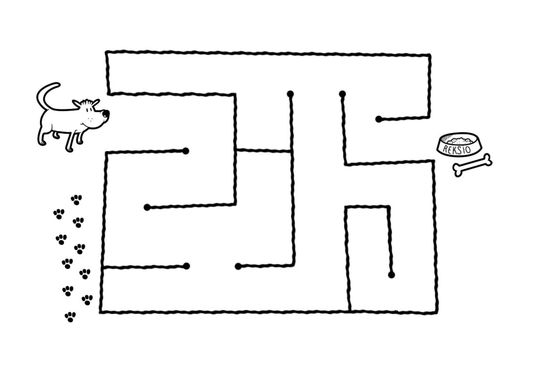 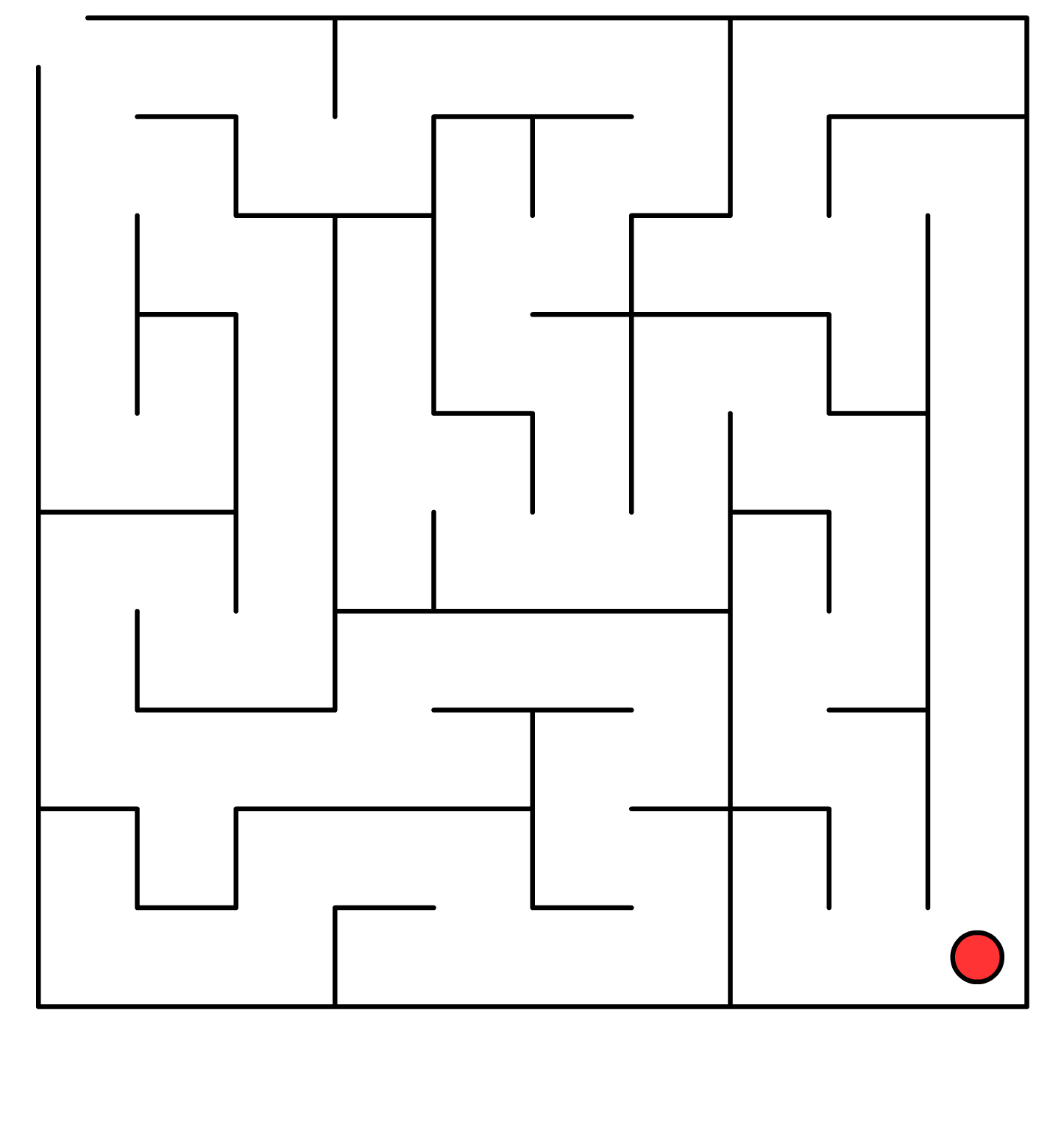 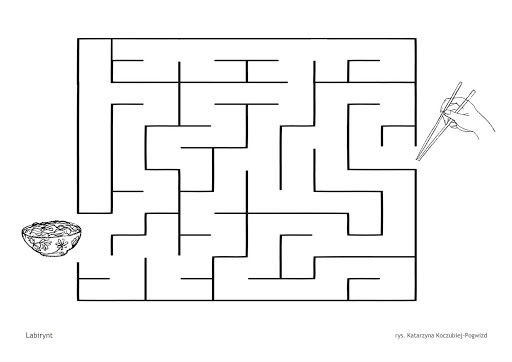 